‘The Wheeler Way’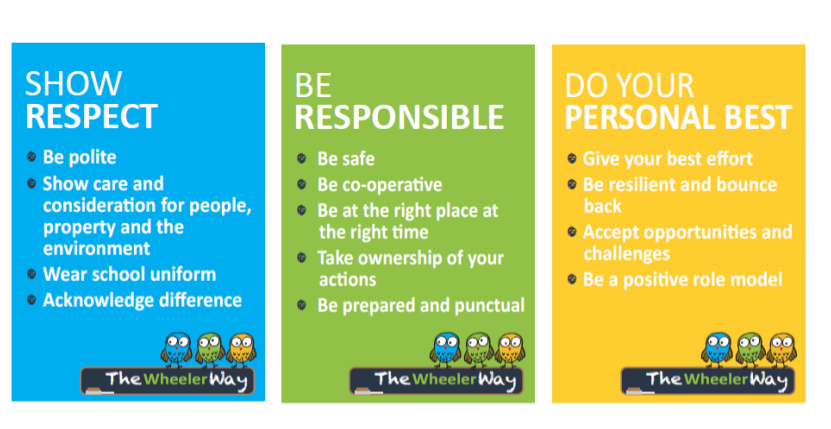 ‘The Wheeler Way’ is based on a program from the DEC Northern Sydney Region called ‘Positive Behaviour for Engaged Learning’ (PBEL). PBEL is based based on a long history of behavioural practices and effective instructional design strategies.In line with PBEL practices our aim is to develop a sustainable and positive school climate and so we have created these three expectations:      Show RESPECT  	     Be RESPONSIBLE	    Do your PERSONAL BESTThese expectations allow us to:Define a clear set of positive expectations and behaviours for the whole school communityImplement procedures for teaching expected behaviour to encourage positive behaviour while discouraging inappropriate behaviour Maximize academic engagement and achievementTeach and encourage school-wide positive expectations and acts of respectful and responsible behaviours Achieve important social and learning outcomes while preventing problem behavior with all studentsThe Wheeler Way provides our school community with a common language and understanding in order to teach, monitor and reward appropriate behaviours. 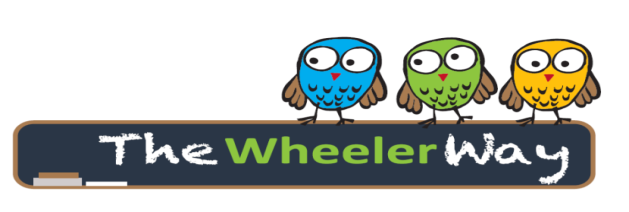 